JAMES LINDLind nació en Edimburgo, Escocia en 1716. Estudió medicina en el Royal College of Surgeons of Edinburgh y se unió a la marina en 1739 como médico.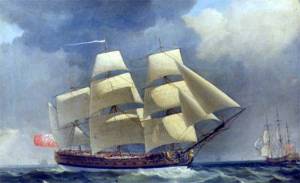 El escorbuto es una avitaminosis producida por la deficiencia de vitamina C, que es requerida para la síntesis de colágeno en los humanos.Era común en los marinos que subsistían con dietas en las que no figuraban fruta fresca ni hortalizas (reemplazando estos con granos secos y carne salada).Observó cómo el escorbuto se desarrollaba alarmantemente entre los marineros.observó cómo de 350 marineros sólo 80 lograron sobrevivir. 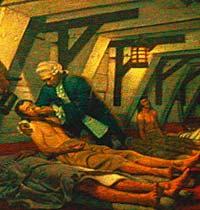 Lind tuvo ocasión de observar a varios enfermos de escorbuto a bordo del Salisbury en mayo de 1747.A cada uno le dio un tratamiento distinto, con diferentes dietas; vinagre, nuez moscada, agua de mar, etc.A dos de los enfermos les suministraba naranjas y limones.Se dio cuenta de que la gente que consumía cítricos se curaba rápidamente del escorbuto.Observó que la gente cuya dieta era escasa o nula en frutas y verduras era la que padecía de este mal.Lind convenció al Capitán Cook de que debía alimentar a su tripulación con frutas frescas, sobre todo con cítricos, ricos en vitamina C.Hasta 1789 no se dio crédito a las investigaciones de Lind y la armada británica comenzó a tomar medidas contra este mal.Bibliografía VARELA José. (2016). El hombre que descubrió la cura contra el escorbuto, cambiando la historia de la navegación y de la medicina; Lind.. 2016, de A hombros de gigantes. Ciencia y tecnología. Sitio web: https://ahombrosdegigantescienciaytecnologia.wordpress.com/2015/07/13/el-hombre-que-descubrio-la-cura-contra-el-escorbuto-cambiando-la-historia-de-la-navegacion-y-de-la-medicina-lind/